Registration Form 2024/2025        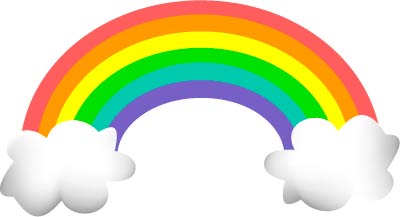 Date of Application________        Class:	       2’s      3-4yrs …..3 days/5 days	       4-5yrs PreK…..3 days/5days	           	     PLEASE READ CAREFULLY I hereby agree to the terms of this application for the admission of my child to Rainbow Nursery School.  Along with this application, I am paying a $175.00 Registration Fee.    A Supply fee of $50.00 will be due on August 1st, along with the first tuition payment.   I understand that this is a yearly fee paid on a 10 month schedule beginning August 1.  Once your child’s place has been confirmed, the Application Fee is non-refundable. Child’s Full Name ____________________________Gender:  Male/FemaleName Child goes by___________________________Address_________________________________	Zip Code____________Phone(cell)____________________(home) __________________________Date of Birth_________________Class(# of days & age)________________Mother’s Name(s)________________________________________________Phone/Email Address_____________________________________________Employer/Phone #_______________________________________________Father’s Name(s)_________________________________________________Phone/Email Address_____________________________________________Employer/Phone#________________________________________________Gaurdian(if different from above)_____________________Child lives with ___________________________________List member of immediate family living in home with child:Sisters/ages__________________Brothers/ages________________________General Health___________________________________________________Any handicaps (emotional, physical, learning disabilities)________________________________________________________________Any Information we should know about your child______________________________________________________________________________________Child has allergies?  (please specify)____________________________________Child’s Physician___________________Phone__________________________Emergency Names & Numbers_________________________________________________________________________________________________________Authorized Carpool Drivers (other than mom & dad)______________________________________________________________________________________________________________________________________________________________________________________________________I understand the financial terms of this application and I agree to abide by them.  Should any of the above information change, I agree to notify the Director immediately.  I agree to abide by any regulations put in place by Rainbow Nursery School in accordance with health guidelines/regulations. In the event we suspect your child is sick while at school, you will be asked to come get them immediately.  A Dr.’s note may be asked of you to return. Should you withdraw from the program, the tuition will remain your responsibility, unless the Director is able to fill your child’s spot.  Signature:__________________________________Date___________________Signature:__________________________________Date___________________